Игра «Правда или ложь» «Истина или ложь» «0 или 1»Принцип игры следующий. 35 вопросов из области информационных технологий, на которые можно однозначно ответить да или нет. Наверху написан вопрос внизу две кнопки, на которых написаны слова ДА НЕТ. Если правильно отвечаешь, то кнопка загорается и поле-счётчик, которое плюсует правильные ответы, вычитать неправильные не надо. По окончании игры будет выведено сколько правильных ответов из 35. На каждый вопрос должен стоять таймер по времени, 10 секунд, чтобы не было возможности гуглить вопросы Можно добавить критерии, если сможете 85-100 % - отметка 5 "отлично", 70-84% отметка 4 -хорошо.   надпись "Не останавливайся на достигнутом! Ты можешь больше"50-64% отметка 3 удовлетворительно и текст "Старайся и ты сможешь достичь высоких результатов" ниже 49 - "Повтори материал и попробуй снова! У тебя обязательно получится!"Вопросы на тему : «Информационные технологии»Информация, зависящая от личного мнения человека, называют объективной. (нет)Примером числовой информации может служить таблица умножения.(да)Процедурные знания отражены в предложениях, начинающихся со слов: «Я знаю, что..» (нет)Декларативные знания описывают конкретные факты. (да)Информация проявляется в различных информационных процессах.  (да)Невозможно перечислить все информационные функции человека, так как человек является бесконечной системой. (да)Упорядочить информацию можно по алфавиту, тематике, индексу, мере поступления . (Да)При передаче информации всегда имеется источник и приёмник информации, а канал связи может отсутствовать (нет)Аналоговый сигнал нельзя преобразовать в дискретный сигнал (нет).Любой язык содержит алфавит, синтаксис, семантику и прагматику. (да)Мощность русского алфавита равна 26. (нет)Для работы с компьютером используются формальные языки (да).Инструментами графического редактора являются : Карандаш, Ластик, Кисть. (Да)Графический формат JPEG хранит сжатое растровое изображение.  (Да)Деловая компьютерная графика используется для создания рекламных роликов.  (нет)Для удаления символа, стоящего слева от курсора, используется клавиша Delete (Нет)Шрифтом называют набор символов, внешний вид которых единообразен. (Да)Стиль – это совокупность элементов оформления, присущая текстовому документу.  (нет)Программа MS Word  может быть как OLE – сервером, так и OLE – клиентом  (да)Электронная таблица – это программа  для автоматической обработки числовых данных.  (нет)При обращении к ячейке электронной таблицы вначале указывают имя столбца, а затем имя строки.  (да)Абсолютные адреса ячеек электронной таблицы изменяются при их перемещении или копировании  (нет)Диаграмма – это форма графического представления числовых значений.  (Да)Точечная диаграмма отображает вклад каждого значения в общую сумму (Нет)Структура базы данных определяется индивидуальными свойствами описываемых объектов. (да) База данных – это информационная модель (Да)Базы данных, которые представлены в виде прямоугольных таблиц, называют иерархическим (нет)Компьютерные сети предназначены для обмена информацией и совместного использования ресурсов компьютера. (да)Глобальные сети объединяют территориально рассредоточенные компьютеры, различные сети. (да)Адресация – это способ идентификации абонентов сети (да)Электронная почта  позволяет передавать сообщения и прикреплённые к ним файлы (да)Гипертекст   - это большой по размеру текст, набранный на компьютера (нет)Серверы интернета , содержащие файловые архивы, позволяют скачивать необходимые файлы. (да)Графический формат GIF не используется на веб-страницах (нет)Веб страницы хранятся в виде файлов формата EXE. (нет)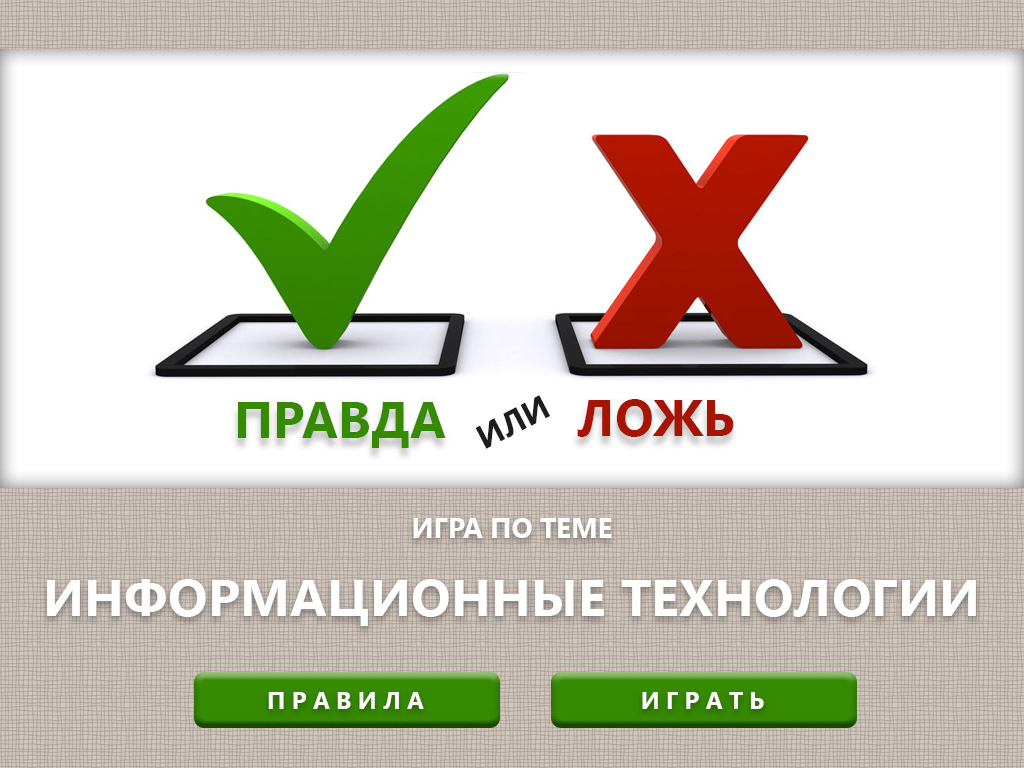 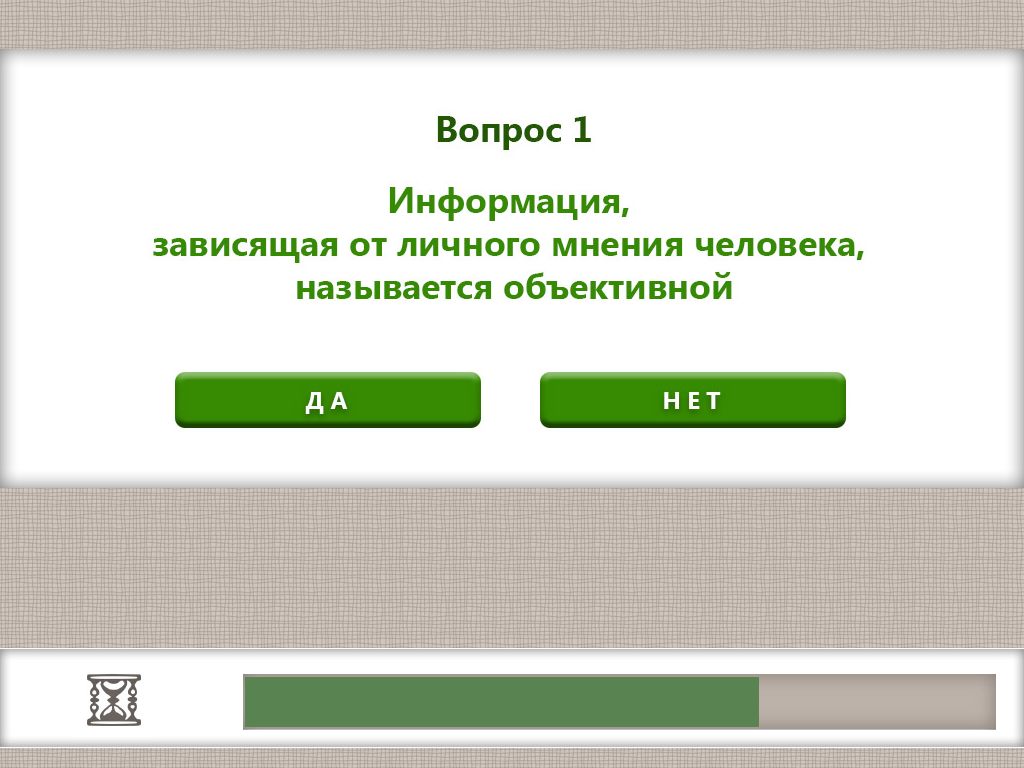 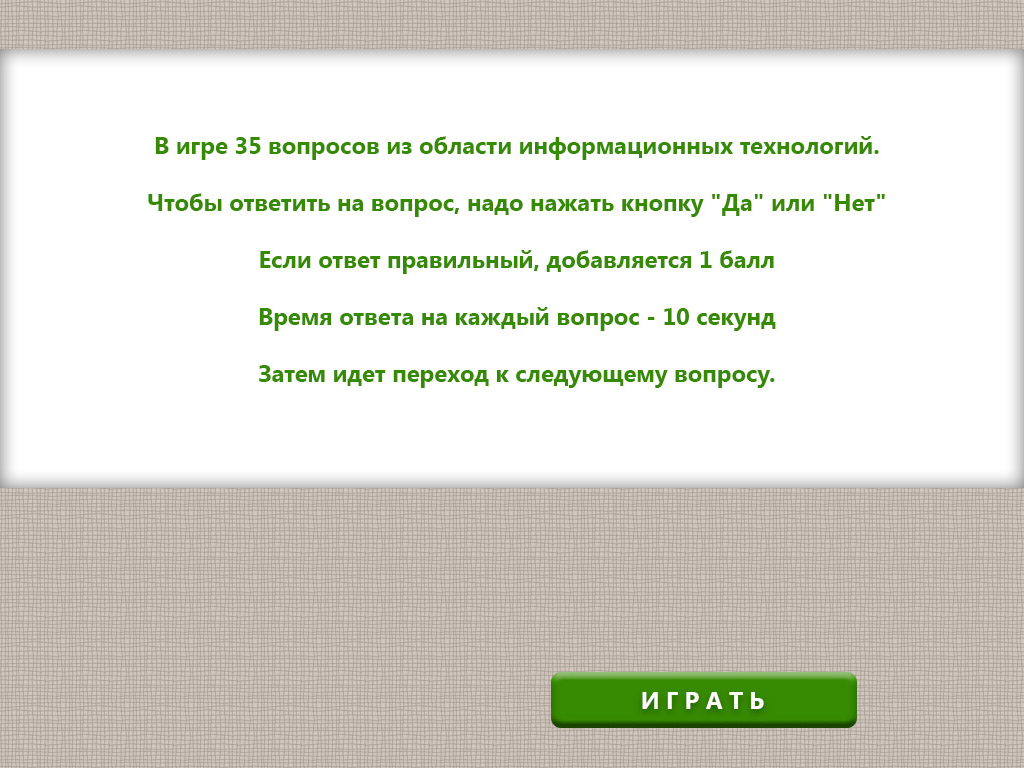 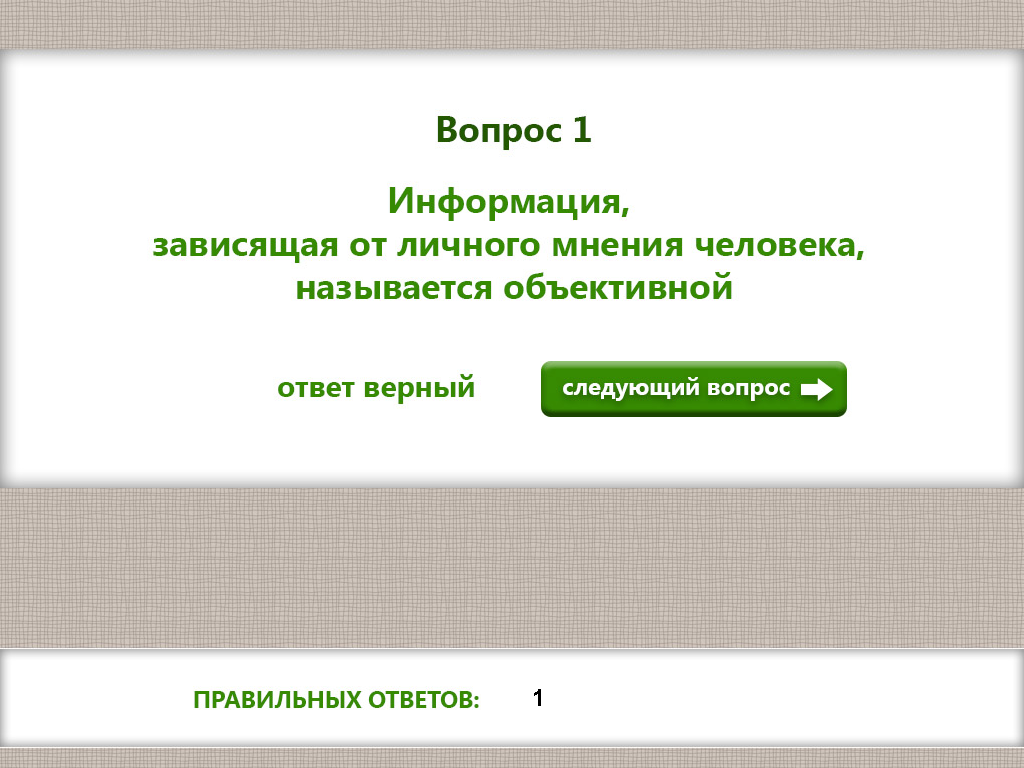 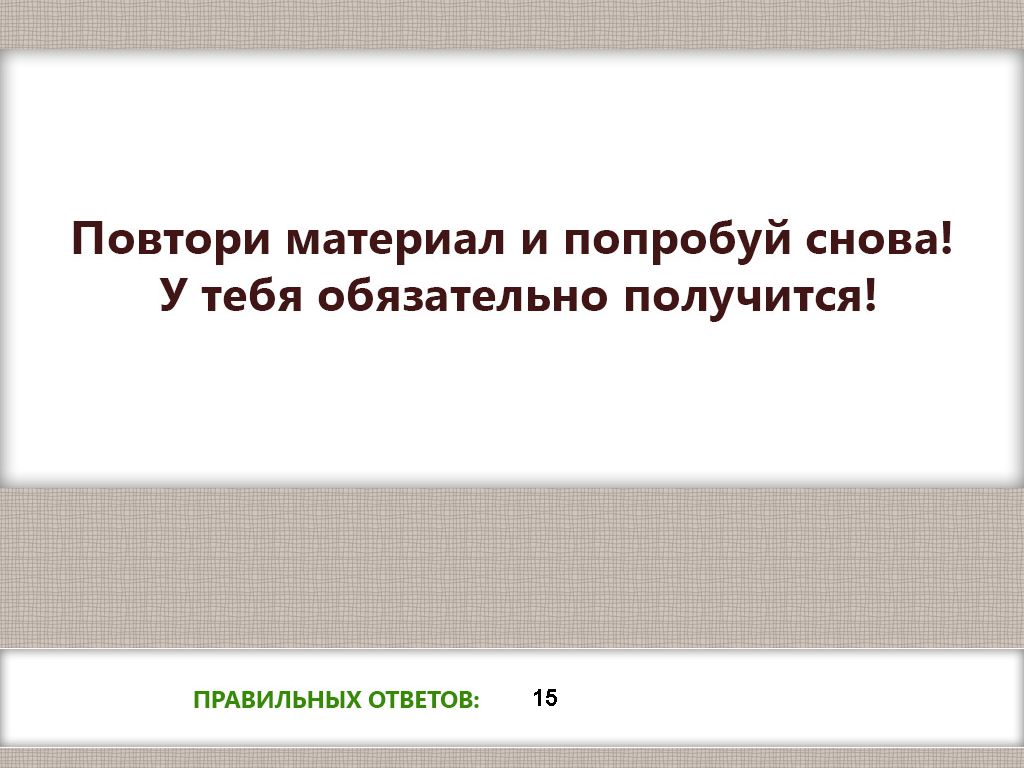 